惯性发射台车实验内容从安装在力学台车上的发射装置向上发射物体。台车处于静止状态时，物体会回落到发射装置上（返回原处）。台车做匀速运动时，物体也会落回到原来的地方。所需材料力学台车、发射装置、被发射物体、线轴(线长3～4m)、牵引力学台车的电机（用电风扇代替也可）。实验方法和要点1．把发射装置安装到力学台车上（发射装置可以在市场上买到，也可自制）。2．去掉电风扇的扇叶，把线轴套在电风扇的轴上。线的另一端拴在力学台车上。3．转动风扇，当力学台车开始等速运动时，从发射装置发射物体。被发射的物体又会落回到发射装置上。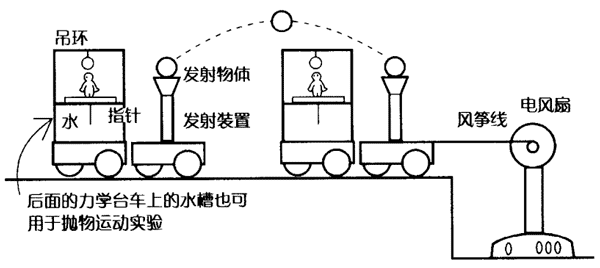 延伸如上图所示，准备2辆力学台车。在后面那辆车上，放置水槽。在水槽上方安上吊环，在水面上放一块浮板，浮板上放人形木偶。最后，在与木板垂直方向上安放指针。让台车做等速度的直线运动，就可以看到吊环和指针垂直垂下，木偶也垂直站立。之后，让台车做加速运动，进行与上面相同的实验。这种情况时，拴在力学台车上的线的另一端要绑上砝码，绕过滑轮垂下。砝码匀加速落下，就使力学台车在行进方向上获得正加速度。此时，被发射的物体不会返回到原处，而是落在台车的后方。后面的台车水槽中的吊环和指针会向后倾斜、而木偶却会向前倾斜。注意事项用电风扇牵引台车时，要注意使线始终保持在水平状态。说明作用在被发射物体上的力，只有重力（空气阻力等忽略不计）。也就是正在空中飞行的物体上不存在“前进方向上的力”和“水平方向上的力”，只有垂直方向的重力在作用。被发射物体在发射开始时，和台车一起水平运动，水平方向的速度相同。因此，被发射物体在抛出后，继续在发射装置的正上方运动，最后落回到发射装置上。根据上述的道理，在力学台车侧面观察实验的人，看到的景象是物体被斜向发射。而对于与力学台车一起运动的人来说，看到的则是物体被直着向上发射。